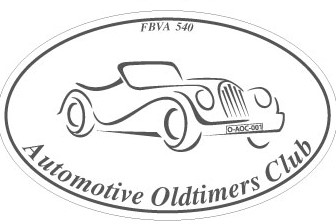 Balade de l’AOC « A la découverte de la soupe gaumaise »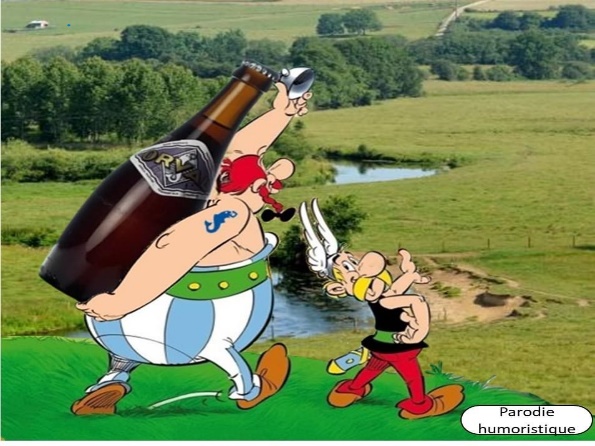 DIMANCHE 16 juin 2024Programme :8h45-9h30 : Petit déjeuner à l’Estaminet à Forrières9h30 : Briefing et départ Vers 11h45 Arrivée à l’Ange Gardien et repasRepas à l’Ange GardienMenu A : Planche du Terroir (charcuteries locales diverses, tourte à la viande, fromage d’Orval, crudités)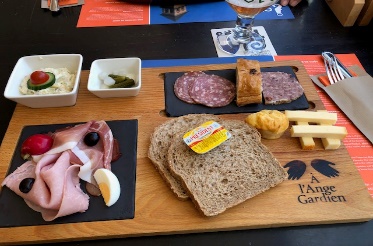 Menu B : Orvaliflette (variante locale de la Tartiflette-PDT, lardons, crème, gratinée au fromage d’Orval- servie avec salade, pain, beurre et charcuterie).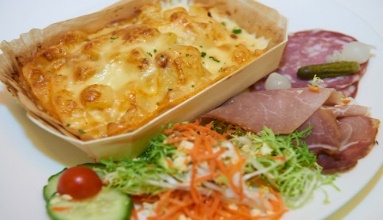 Dessert (pour les deux menus) : Café gourmand avec crème brûlée à la bière d’Orval, glace Ange Gardien, chocolats et macaron de chez DEREMIENS (le café peut être remplacé par du thé)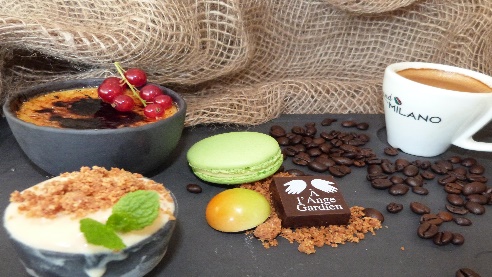 Deux boissons au choix de la carte par personne.(Menu enfant de moins de 12 ans : 1 boulette sauce tomate frites, 1 dessert et une boisson= Menu E)14h00 :visite du site (plus de détails après inscription)16h00 : Le dernier verre à l’ange gardienRetour libreTout cela (avec le Road Book) vous est proposé au prix coûtant soit 44 euros par personne, (26 euros pour les enfants de moins de 12 ans).Réservation : ( à renvoyer par courriel à l’adresse : SECRETAIRE@... avec copie au PRESIDENT@...)NOM……………………………………………Voiture : ………………………)Nombre d’adultes……………………    Nombre d’enfants……………………………				Menus souhaités				A      B     EJe verse la somme de ……….  au compte BE93 7320 39 25 7567 avec la mention Balade OrvalSignature :							Remarques : allergies……N’oubliez pas de remplir l’agenda sur le site internet du club.